 OTIS A MASON ELEMENTARY SCHOOL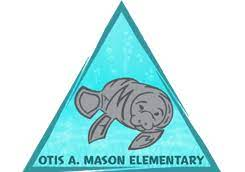 School Advisory Council AgendaNovember 16th 2023 3:30-4:20Call to Order* 3:30Review/Approval of Previous October 19th Minutes* 3:30-3:35Financial Report- Kim Edwards 3:35-3:40 SAC Fund Requestion- ESE Pre-K 3:40-4:00 SAC Recognition of Funds Ballot 4:00-4:15 Principal Updates 4:15-4:20Substitutes needed: Bonus of $20 on Mondays and FridaysInstructional practice protocols Meeting Adjourned  4:20Please join us in the cafeteria at 4:30 for our guest speaker Mike Strausbaugh our school safety specialist for St. John’s CountyUpcoming School Events:                                                                                                                                           November 18th draft tournament                                                                                                                                               November 22-24- Thanksgiving Holiday                                                                                                                                            November 27th- PTO Meeting                                                                                                                                             November 28th- Spirit Night at Pizza Hut                                                                                                                                            December 4th-8th-Holiday Shop                                                                                                                                          December 12th -Virtual art show                                                                                                                                          December 14th- Next SAC Meeting                                                                                                                                          December 19th -Art show 